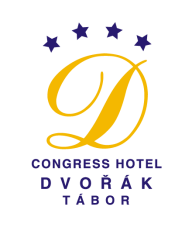 REZERVAČNÍ FORMULÁŘXXV. Celostátní konference AKL ČR v termínu 12.-14.10.2017HOTEL DVOŘÁK TÁBOR s.r.o., Hradební 3037, 390 01  Tábor, IČO:   281 22 178, DIČ: CZ   281 22 178Kontaktní adresa pro zaslání závazné objednávky:  recepce@dvoraktabor.cz Telefon: 381 207 211 (recepce)Heslo pro rezervaci:	LOGOPEDIEDatum příjezdu:Datum odjezdu:Počet a složení pokojů (dvoulůžkový obsazený 1 osobou, dvoulůžkový s přistýlkou): Ceník ubytování: dvoulůžkový obsazený 1 osobou  1.400,- Kčdvoulůžkový  1.800,- Kčdvoulůžkový s přistýlkou 2.150,- KčV ceně ubytování je snídaně formou buffetu, 1 hod.vstupu/ os. do hotelového bazénu + sauny, DPHPožadavek na typ postele (manželská postel / oddělená lůžka) - vyplňte pouze v případě rezervace pokoje obsazeného 2 osobami: Jména bydlících osob - v případě požadavku na více pokojů (více než 1 pokoj) přiřaďte k jednotlivým pokojům jména konkrétně:Požadavek na parkovací místo (ANO / NE):Fakturační údaje pro vystavení zálohové faktury:
název společnosti:
adresa: 
IČO:                                    DIČ: 
Potvrzení objednávky ubytování a zálohovou fakturu zaslat na email:  WELLNESS SLUŽBY:PIVNÍ LÁZNĚ: Procedura "Pivní lázeň BBB" - průběh: relaxační bazén (30 minut), bylinková finská sauna (30 minut), pivní koupel s volnou konzumací piva Budweiser Budvar 10° (20 minut), odpočinek na slámovém loži (40 minut) ceník: 1.300,-Kč / 1 káď / 1 osoba, 1.700,-Kč / 1 káď / 2 osoby nebo při obsazení všech 3 kádí a zkrácené proceduře na 60 minut (každá fáze á 15 minut) speciální cena 1.100,-Kč / 1 káď / 1 nebo 2 osoby (celkem 3.300,-Kč / procedura / 3 - 6 osob)! Ceník: viz pivní koupel způsob objednání: přes recepci hotelu na základě aktuální dostupnosti. platba: individuálně jednotlivými zájemci v hotovosti na místě. BAZÉN A SAUNA: Služba relaxační bazén, bylinková finská sauna - průběh: lze využítí samostatně (tj. tyto služby nemusí být součástí pivní lázně) ceník: Další vstup do bazénu+sauny nad rámec 1 vstupu v ceně uybtování: 200,-Kč / 1 osoba / 1 hodina omezení: max. kapacita bazénu i sauny 10 osob způsob objednání: přes recepci hotelu na základě aktuální dostupnosti platba: individuálně jednotlivými zájemci v hotovosti na místěMASÁŽE: Nabídka a ceník viz příloha - způsob objednání: pouze s předstihem 1-2 týdny (masáže nelze objednat na místě, resp. ano v případě, že masér by měl volný termín, což je nepravděpodobné) platba: individuálně jednotlivými zájemci v hotovosti na místě